Ξεπερνούν τα 7.000.000 ευρώ οι δαπάνες στο Δήμο Λαμιέων για την οικονομική ενίσχυση πολιτών με ιδιαίτερες ανάγκεςΣε έγκριση και διάθεση δαπανών που ξεπερνούν τα 7.000.000 ευρώ και αφορούν στην οικονομική ενίσχυση πολιτών με αναπηρίες προχώρησε χθες η Οικονομική Επιτροπή του Δήμου Λαμιέων στην πρώτη της συνεδρίαση για το 2018. Συγκεκριμένα, οι δαπάνες αφορούν σε επιδόματα διάφορων κατηγοριών καθώς και στην ενίσχυση ατόμων με ανάγκες βαριάς αναπηρίας.  Οι ετήσιες αυτές δαπάνες έρχονται να προστεθούν σε δράσεις που υλοποιούνται στο Δήμο Λαμιέων και έχουν ως στόχο την ενίσχυση και ανακούφιση των ευάλωτων κοινωνικών ομάδων μέσω του Κοινωνικού Παντοπωλείου, του Κοινωνικού Φαρμακείου, του Κέντρου Κοινότητας, του Ξενώνα Φιλοξενίας Γυναικών και του προγράμματος «Επισιτιστικής και Βασικής Υλικής Συνδρομής για το Ταμείο Ευρωπαϊκής Βοήθειας για τους Απόρους (ΤΕΒΑ)» που υλοποιεί ο Δήμος μας ως επικεφαλής εταίρος της Κοινωνικής Σύμπραξης στην Περιφερειακή Ενότητα Φθιώτιδος.  Από το Γραφείο Τύπου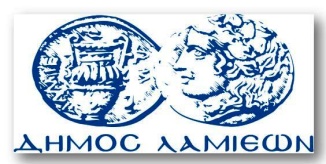         ΠΡΟΣ: ΜΜΕ                                                            ΔΗΜΟΣ ΛΑΜΙΕΩΝ                                                                     Γραφείου Τύπου                                                               & Επικοινωνίας                                                       Λαμία, 3/1/2018